Public Workshop on Nail Products Containing Methyl Methacrylate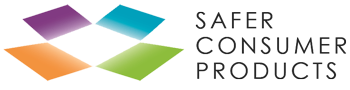 AgendaTimeTopicPresenter9.00 a.m.WelcomeKarl Palmer, Acting Deputy Director, Safer Consumer Products Program, DTSC9.15 a.m.Safer Consumer Products regulatory framework overview Andre Algazi, Chief and Manager for Chemical-Product Evaluation Team, Safer Consumer Products Program, DTSC9.30 a.m.Summary of DTSC’s findings on Nail Products Containing Methyl Methacrylate (MMA)Summary of DTSC’s other efforts on nail productsDicle Yardimci, Ph.D., Senior Hazardous Substances Engineer, Safer Consumer Products Program, DTSC10.00 a.m.Clarifying questions on presentation10.15 a.m.Public comment on DTSC’s Product-Chemical Profile on Nail Products Containing Methyl Methacrylate (MMA) and DTSC’s efforts on other Candidate Chemicals in nail productsConcluding remarksKarl Palmer, Acting Deputy Director, Safer Consumer Products Program, DTSCThe workshop adjourns when there is no further public comment or no later than 12 p.m. Pacific Standard Time, whichever occurs first.